ОБЩИНСКИ СЪВЕТ КАЙНАРДЖА, ОБЛАСТ СИЛИСТРА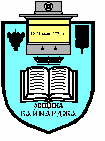 7550 с. Кайнарджа, ул. „Димитър Дончев” № 2e-mail:obs_kaynardja@abv.bg					До…………………………………………………..					Гр. /с.…………………………………………….					обл.Силистра                           ПОКАНАНа основание чл.23, ал. 4, т.1 от ЗМСМА във връзка с чл. 14, ал.1, т.1  от Правилника за организацията и дейността на Общински съвет Кайнарджа С В И К В А МОбщинските съветници на редовно заседание, което ще се проведена 31.07.2019 г./сряда /  от 11.00 часав заседателната зала на община Кайнарджанаходяща се на ул.”Димитър Дончев „ № 2при следнияДНЕВЕН  РЕД:Определяне и предлагане на кандидати за съдебни заседатели в Силистренски районен съд.Внася: Р.Върбанова-председател Вр.КУтвърждаване на самостоятелни паралелки с пълняемост под задължителния минимум за учебната 2019/2020 година на ОУ”Черноризец Храбър”с.Кайнарджа.Внася: Кмета на общинатаУтвърждаване на самостоятелни паралелки с пълняемост под задължителния минимум за учебната 2019/2020 година на ОУ”Васил Априлов” с.Голеш.Внася: Кмета на общинатаУтвърждаване на самостоятелни паралелки с пълняемост под задължителния минимум за учебната 2019/2020 година в ОУ”Цанко Церковски” с.Средище.Внася: Кмета на общинатаПредложение за включване на ДГ”Еделвайс”, ОУ”Васил Априлов”, ОУ”Черноризец Храбър” и ОУ”Цанко Церковски” в Списъка на Средищните училища и средищните детски градини в Република България за учебната 2019-2020 година.Внася: Кмета на общинатаОтдаване под наем на помещение на общопрактикуващ лекар, находящо се в с.Голеш.Внася: Кмета на общинатаПредоставяне за безвъзмездно управление на част от имот публична общинска собственост.Внася: Кмета на общинатаПродажба на имот-частна общинска собственост на търг.Внася: Кмета на общинатаОпределяне на представител на Община Кайнарджа за участие в Общото събрание на Асоциацията по ВиК  в област Силистра.Внася: Кмета на общинатаИзказвания и питания.На основание чл.49, ал.1, т.2 от ЗМСМА на 31.07.2019 год./сряда / от 10.00 часа в заседателната зала на общината ще заседават:1. Постоянната комисия по Образование, култура, здравеопазване и социални дейностиЙОРДАН МИЛКОВ ЙОРДАНОВ- ПРЕДСЕДАТЕЛДЕСИСЛАВА БОРИСЛАВОВА КОВАЧЕВАМИЛЕНА СТОЯНОВА ПЕРЧЕМЛИЕВАЕРДИНЧ АХМЕД ЕМИНОСМАН ДЕМИРДЖАНОВ ОСМАНОВНа основание чл.49, ал.1, т.2 от ЗМСМА на 31.07.2019 год./сряда/ от 10.00 часа в заседателната зала на общината ще заседава Постоянната комисия по Общинска собственост, Устройство на територията, законност и обществен ред, молби и жалби:МИЛЕНА СТОЯНОВА ПЕРЧЕМЛИЕВА- ПРЕДСЕДАТЕЛКАЛИНКА ТОДОРОВА ИЛИЕВАДАРИНКА ЙОРДАНОВА ШАРБАНОВАГЕОРГИ РАДЕВ ВЕЛИКОВСУНАЙ НЕВЗАТОВ ИСМАИЛОВВ съответствие с чл.36, т.1 от ЗМСМА Ви каня да присъствате на заседанието на Общинския съвет.Председател на ОбС: Ивайло Петков